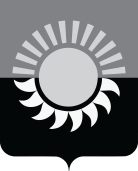 РОССИЙСКАЯ ФЕДЕРАЦИЯКемеровская область - КузбассМуниципальное образование – Осинниковский городской округАдминистрация Осинниковского городского округаПОСТАНОВЛЕНИЕ18.01.2021 г. 							             			№18-пОб утверждении типовых форм соглашений (договоров) о предоставлении из бюджета городского округа субсидий, в том числе грантов в форме субсидий, юридическим лицам, индивидуальным предпринимателям, а также физическим лицам - производителям товаров, работ, услугВ соответствии с подпунктом "и" пункта 5 общих требований к нормативным правовым актам, муниципальным правовым актам, регулирующим предоставление субсидий, в том числе грантов в форме субсидий, юридическим лицам, индивидуальным предпринимателям, а также физическим лицам - производителям товаров, работ, услуг, утвержденных постановлением Правительства Российской Федерации от 18.09.2020 № 1492Утвердить: Типовую форму соглашения (договора) о предоставлении из бюджета городского округа субсидии юридическому лицу (за исключением муниципального учреждения), индивидуальному предпринимателю, физическому лицу - производителю товаров, работ, услуг на финансовое обеспечение затрат в связи с производством (реализацией) товаров (за исключением подакцизных товаров, кроме автомобилей легковых и мотоциклов, винодельческих продуктов, произведенных из выращенного на территории Российской Федерации винограда), выполнением работ, оказанием услуг согласно Приложению № 1 к настоящему постановлению;Типовую форму соглашения (договора) о предоставлении из бюджета городского округа субсидии юридическому лицу (за исключением муниципального учреждения), индивидуальному предпринимателю, физическому лицу - производителю товаров, работ, услуг на возмещение затрат (недополученных доходов) в связи с производством (реализацией) товаров (за исключением подакцизных товаров, кроме автомобилей легковых и мотоциклов, винодельческих продуктов, произведенных из выращенного на территории Российской Федерации винограда), выполнением работ, оказанием услуг согласно Приложению № 2 к настоящему постановлению;Типовую форму соглашения (договора) о предоставлении из бюджета городского округа субсидии некоммерческой организации, не являющейся государственным (муниципальным) учреждением согласно Приложению № 3 к настоящему постановлению;Типовую форму соглашения (договора) о предоставлении из бюджета городского округа грантов в форме субсидий в соответствии с пунктом 7 статьи 78 Бюджетного кодекса Российской Федерации согласно Приложению № 4 к настоящему постановлению;Типовую форму соглашения (договора) о предоставлении из бюджета городского округа грантов в форме субсидий в соответствии с пунктом 4 статьи 78.1 Бюджетного кодекса Российской Федерации согласно Приложению № 5 к настоящему постановлению.2. Установить, что соглашения (договоры) о предоставлении из бюджета городского округа субсидий, в том числе грантов в форме субсидий, юридическим лицам, индивидуальным предпринимателям, а также физическим лицам - производителям товаров, работ, услуг (далее - соглашения) формируются в соответствии с Типовыми формами, указанными в пункте 1 настоящего постановления, начиная с соглашений на 2021 год.3. Настоящее постановление вступает в силу с момента подписания.4.Контроль за исполнением настоящего постановления возложить на заместителя Главы городского округа по экономике и коммерции Ю.А. СамарскуюГлава Осинниковскогогородского округа					                                                  И. В. РомановС постановлением ознакомлен, с возложением обязанностей согласен                                                                      Ю.А. СамарскаяЭ. А. Баландина4-41-94